Die Aufgabe, die bereits am Montag (16.03.2020) ausgeteilt wurde, gilt es weiterhin zu bearbeiten!Nun brauchst du dein Lehrbuch (S.32) und dein Geographieheft!Schreibe die Überschrift: Erdöl – was für ein Rohstoff in dein Heft! Lehrbuch S. 32/33 lesenSchreibe den Lückentext ab und fülle die Lücken farbig aus! Setze folgende Wörter ein: Schlick, wasserundurchlässigen, Faulschlamm. Plankton, höchsten, Muttergestein, Meeresgrund, Lagerstätte, Druck, Erdöl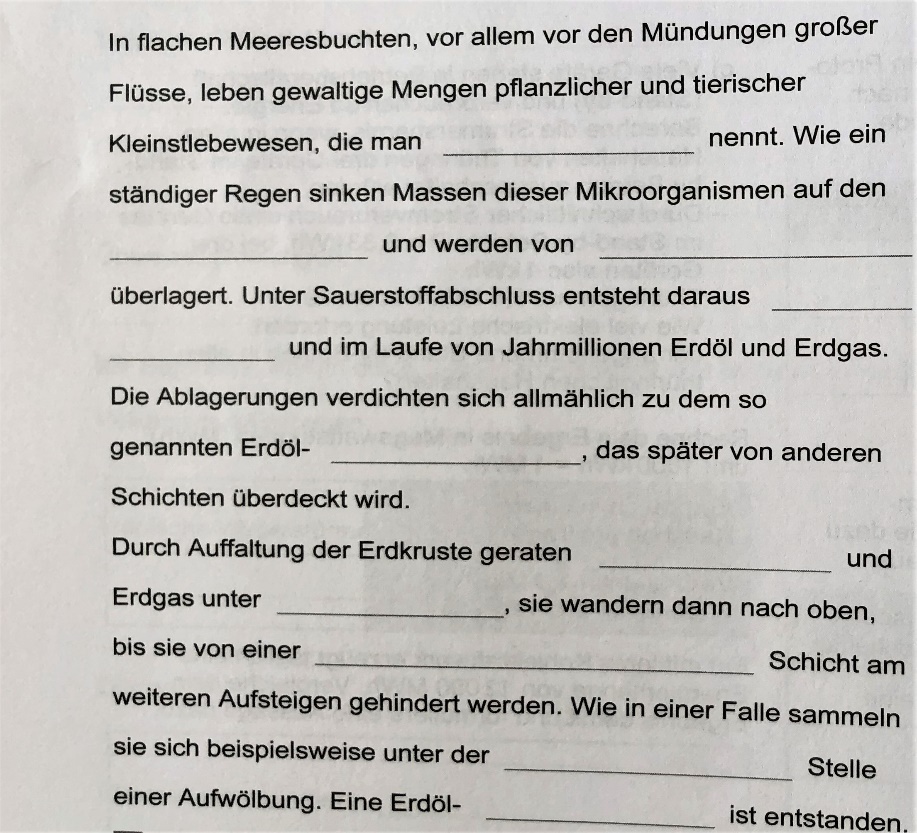 Schreibe dir in dein Heft: Erdölreserven am Persisch-Arabischen GolfAufgabe: Stelle die Anteile an den Erdölreserven (Tabelle) der ausgewählten Länder des Nahen und Mittleren Osten in einem Kreisdiagramm dar! Schreibe die Tabelle ab und zeichne dir das Kreisdiagramm darunter!Kreisdiagramm:LandErdölreserven in Mrd. t (2010)Saudi-Arabien34,0Iran20,5Irak19,5Kuwait13,8Vereinigte Arabische Emirate12,5Übrige Länder Naher Osten4,7Naher und Mittlerer Osten105,0Welt217,0